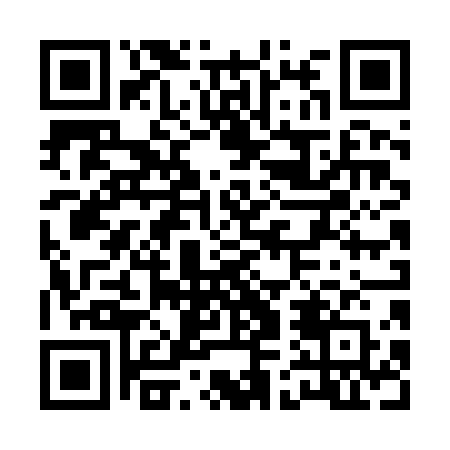 Prayer times for Cape Eleuthera, BahamasWed 1 May 2024 - Fri 31 May 2024High Latitude Method: NonePrayer Calculation Method: Muslim World LeagueAsar Calculation Method: ShafiPrayer times provided by https://www.salahtimes.comDateDayFajrSunriseDhuhrAsrMaghribIsha1Wed5:076:291:024:317:368:532Thu5:066:281:024:317:378:543Fri5:056:271:024:307:378:554Sat5:046:271:024:307:388:555Sun5:036:261:024:307:388:566Mon5:026:251:024:307:398:577Tue5:016:251:024:307:398:588Wed5:006:241:024:297:408:589Thu5:006:231:024:297:408:5910Fri4:596:231:024:297:419:0011Sat4:586:221:024:297:419:0012Sun4:576:221:024:297:429:0113Mon4:576:211:024:297:429:0214Tue4:566:211:024:287:439:0315Wed4:556:201:024:287:439:0316Thu4:546:201:024:287:449:0417Fri4:546:191:024:287:449:0518Sat4:536:191:024:287:459:0519Sun4:536:181:024:287:459:0620Mon4:526:181:024:287:469:0721Tue4:516:181:024:287:469:0822Wed4:516:171:024:277:479:0823Thu4:506:171:024:277:489:0924Fri4:506:171:024:277:489:1025Sat4:496:161:024:277:499:1026Sun4:496:161:024:277:499:1127Mon4:486:161:034:277:499:1228Tue4:486:161:034:277:509:1229Wed4:486:151:034:277:509:1330Thu4:476:151:034:277:519:1331Fri4:476:151:034:277:519:14